PUBLIKASI PERSJUDUL	: LIMA KAMPUS NEGERI JADI MODEL AHSMEDIA	: SEPUTAR INDONESIATANGGAL	: 14 JANUARI 2017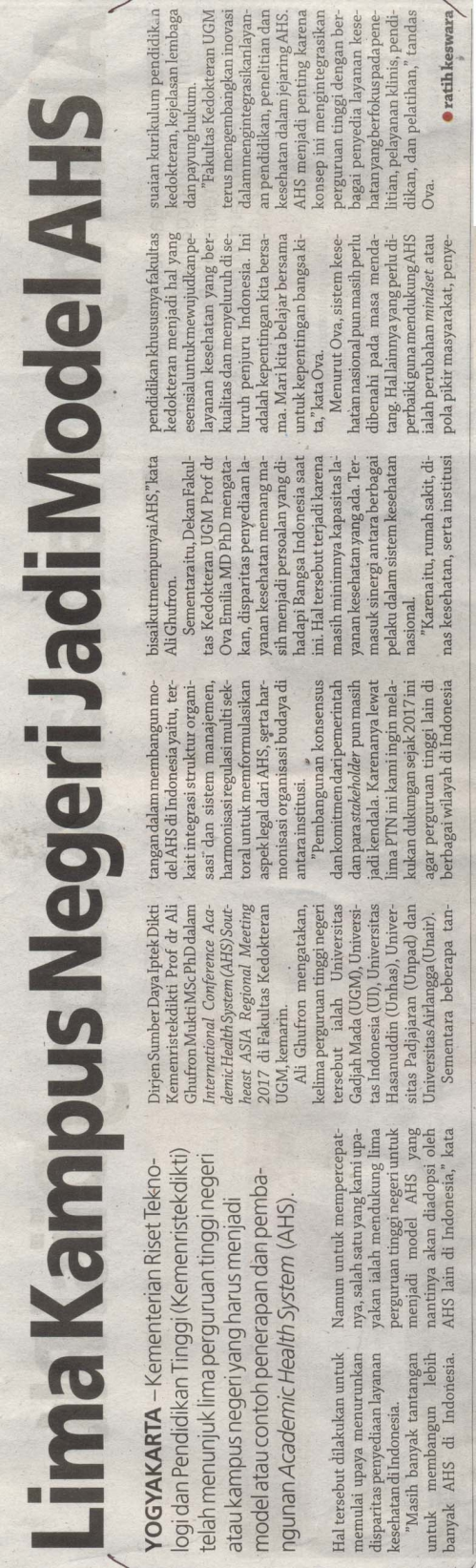 